แผนการจัดการเรียนรู้  “STEAM Smart Electronics: Sensor Data Story Project” (ข้อมูลเล่าเรื่องจริง)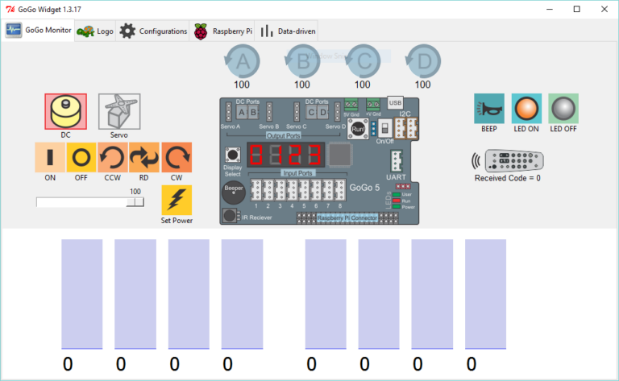 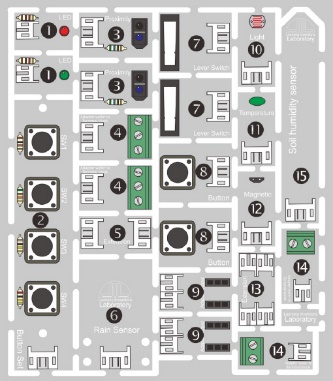 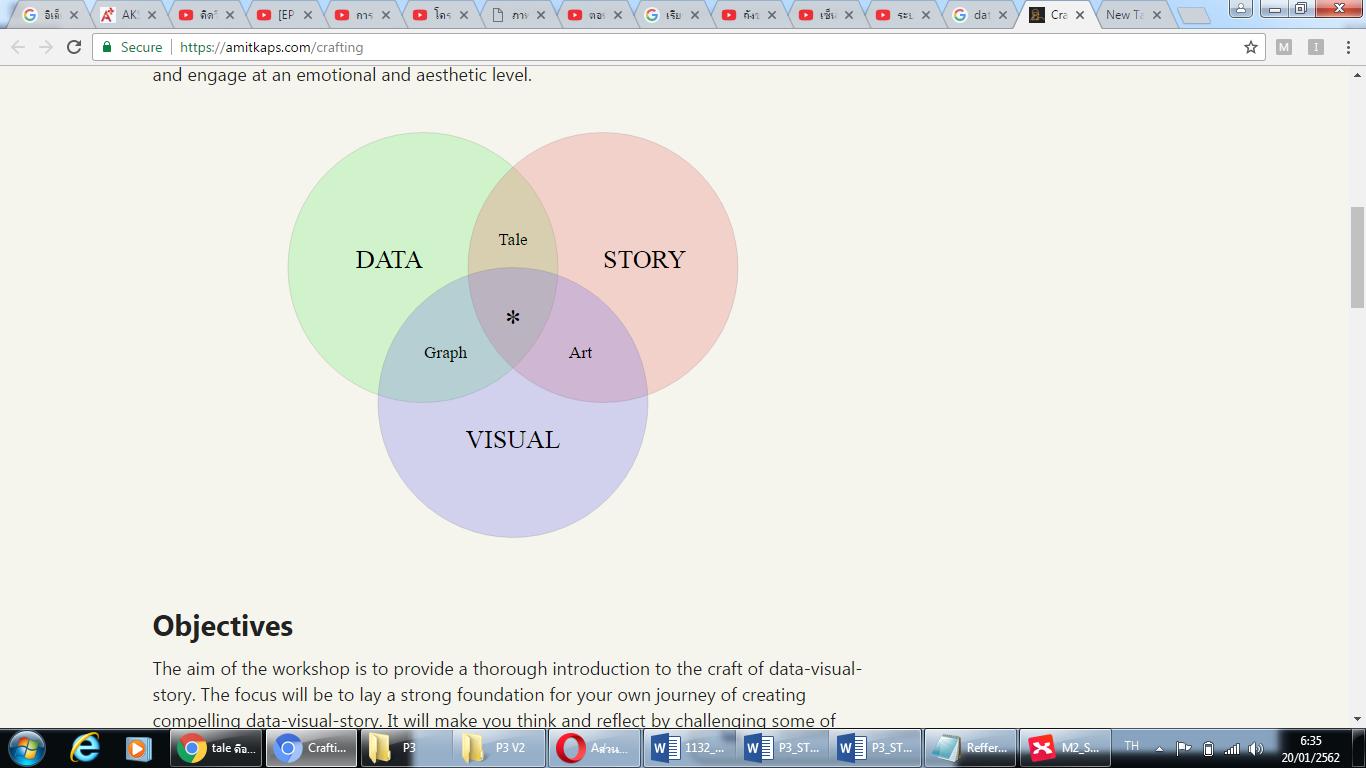 STEAM Sensor Data Story Project (ข้อมูลเล่าเรื่องจริง)ตารางนี้แสดงถึงกระบวนการเรียนรู้ที่ผู้สอนอาจนำไปประยุกต์ใช้และประเมินผลได้ ซึ่งสามารถนำการจัดการเรียนรู้อื่นมามาประยุกต์ใช้ได้ด้วย และผู้สอนอาจหาวิธีปรับกระบวนการเรียนรู้ตามความเหมาะสมของกลุ่มผู้เรียนและสภาพแวดล้อมภายในโรงเรียนเกณฑ์การให้คะแนนนี้ได้กล่าวถึงเพียงมิติเดียวในส่วนของการให้คะแนนทั่วไปตามที่อธิบายข้างต้น นับเป็นวิธีหนึ่งที่แสดงให้เห็นว่าครูผู้สอนสามารถอธิบายและให้คะแนนตามผลงานของผู้เรียน ขอแนะนำว่าครูผู้สอนควรกำหนดระดับของความสำเร็จในมิติอื่นๆ ของเกณฑ์การให้คะแนนด้วยระดับชั้นประถมศึกษาปีที่ 3ระดับชั้นประถมศึกษาปีที่ 3STEAM Projectคำอธิบายกิจกรรมการเรียนรู้การเรียนรู้ที่จะทำให้ผู้เรียนมีการเรียนรู้ได้อย่างต่อเนื่องหรือเรียนรู้ได้ตลอดชีวิตคือ ต้องรู้สึกมีความสุขและสนุกกับการเรียนรู้ สิ่งหนึ่งที่สามารถทำได้ในขณะที่ผู้เรียนเรียนในโรงเรียนก็คือ การที่ให้ผู้เรียนไม่รู้สึกว่ากำลังเรียนอยู่หรือต้องเรียน จำเป็นต้องท่อง ต้องรู้ เพราะต้องเอาไปสอบ แต่ให้เห็นว่าเรื่องที่กำลังเรียนเป็นการเรียนรู้และเรื่องนั้นๆ เป็นส่วนหนึ่งของชีวิตของเขา การเชื่อมโยงจากห้องเรียนโยงไปสู่ชีวิตจริงเป็นสิ่งจำเป็นและสำคัญ หากทำได้แล้วนั้น ทุกสิ่งทุกอย่างที่กำลังเรียนรู้ก็จะอยู่ในความสนใจของผู้เรียนทั้งหมด เพราะมันเกี่ยวกับชีวิตของเขานั่นเอง อย่างกิจกรรมที่จะได้เรียนในเรื่องนี้ก็เป็นเรื่องที่เกี่ยวข้องกับตัวผู้เรียนเช่นกัน กระบวนการเรียนรู้นอกจากจะเน้นเนื้อหาที่ผู้เรียนจะต้องรู้แล้ว ยังจะชี้ให้เห็นความสำคัญของเรื่องนี้ กิจกรรมต่างๆ ก็จะเกี่ยวโยงกับชีวิตของผู้เรียนจริงๆ หากเป็นแบบนี้ การเรียนรู้จะเกิดได้ต่อเนื่อง และจะต่อยอดไปสู่เรื่องอื่นๆ ได้อีกด้วยคำอธิบายกิจกรรมการเรียนรู้การเรียนรู้ที่จะทำให้ผู้เรียนมีการเรียนรู้ได้อย่างต่อเนื่องหรือเรียนรู้ได้ตลอดชีวิตคือ ต้องรู้สึกมีความสุขและสนุกกับการเรียนรู้ สิ่งหนึ่งที่สามารถทำได้ในขณะที่ผู้เรียนเรียนในโรงเรียนก็คือ การที่ให้ผู้เรียนไม่รู้สึกว่ากำลังเรียนอยู่หรือต้องเรียน จำเป็นต้องท่อง ต้องรู้ เพราะต้องเอาไปสอบ แต่ให้เห็นว่าเรื่องที่กำลังเรียนเป็นการเรียนรู้และเรื่องนั้นๆ เป็นส่วนหนึ่งของชีวิตของเขา การเชื่อมโยงจากห้องเรียนโยงไปสู่ชีวิตจริงเป็นสิ่งจำเป็นและสำคัญ หากทำได้แล้วนั้น ทุกสิ่งทุกอย่างที่กำลังเรียนรู้ก็จะอยู่ในความสนใจของผู้เรียนทั้งหมด เพราะมันเกี่ยวกับชีวิตของเขานั่นเอง อย่างกิจกรรมที่จะได้เรียนในเรื่องนี้ก็เป็นเรื่องที่เกี่ยวข้องกับตัวผู้เรียนเช่นกัน กระบวนการเรียนรู้นอกจากจะเน้นเนื้อหาที่ผู้เรียนจะต้องรู้แล้ว ยังจะชี้ให้เห็นความสำคัญของเรื่องนี้ กิจกรรมต่างๆ ก็จะเกี่ยวโยงกับชีวิตของผู้เรียนจริงๆ หากเป็นแบบนี้ การเรียนรู้จะเกิดได้ต่อเนื่อง และจะต่อยอดไปสู่เรื่องอื่นๆ ได้อีกด้วยคำอธิบายกิจกรรมการเรียนรู้การเรียนรู้ที่จะทำให้ผู้เรียนมีการเรียนรู้ได้อย่างต่อเนื่องหรือเรียนรู้ได้ตลอดชีวิตคือ ต้องรู้สึกมีความสุขและสนุกกับการเรียนรู้ สิ่งหนึ่งที่สามารถทำได้ในขณะที่ผู้เรียนเรียนในโรงเรียนก็คือ การที่ให้ผู้เรียนไม่รู้สึกว่ากำลังเรียนอยู่หรือต้องเรียน จำเป็นต้องท่อง ต้องรู้ เพราะต้องเอาไปสอบ แต่ให้เห็นว่าเรื่องที่กำลังเรียนเป็นการเรียนรู้และเรื่องนั้นๆ เป็นส่วนหนึ่งของชีวิตของเขา การเชื่อมโยงจากห้องเรียนโยงไปสู่ชีวิตจริงเป็นสิ่งจำเป็นและสำคัญ หากทำได้แล้วนั้น ทุกสิ่งทุกอย่างที่กำลังเรียนรู้ก็จะอยู่ในความสนใจของผู้เรียนทั้งหมด เพราะมันเกี่ยวกับชีวิตของเขานั่นเอง อย่างกิจกรรมที่จะได้เรียนในเรื่องนี้ก็เป็นเรื่องที่เกี่ยวข้องกับตัวผู้เรียนเช่นกัน กระบวนการเรียนรู้นอกจากจะเน้นเนื้อหาที่ผู้เรียนจะต้องรู้แล้ว ยังจะชี้ให้เห็นความสำคัญของเรื่องนี้ กิจกรรมต่างๆ ก็จะเกี่ยวโยงกับชีวิตของผู้เรียนจริงๆ หากเป็นแบบนี้ การเรียนรู้จะเกิดได้ต่อเนื่อง และจะต่อยอดไปสู่เรื่องอื่นๆ ได้อีกด้วยเวลาเรียนที่แนะนำ10 คาบเรียนโดยประมาณ10 คาบเรียนโดยประมาณทักษะเฉพาะที่พึงมีทักษะทางคณิตศาสตร์เบื้องต้น ทักษะการแก้ปัญหาทางวิทยาศาสตร์ทักษะการออกแบบเชิงวิศวกรรมทักษะการใช้คอมพิวเตอร์และเทคโนโลยีสารสนเทศทักษะทางศิลปะการคิดวิเคราะห์ การคิดสร้างสรรค์ การคิดแก้ปัญหาการทำงานเป็นทีมทักษะทางคณิตศาสตร์เบื้องต้น ทักษะการแก้ปัญหาทางวิทยาศาสตร์ทักษะการออกแบบเชิงวิศวกรรมทักษะการใช้คอมพิวเตอร์และเทคโนโลยีสารสนเทศทักษะทางศิลปะการคิดวิเคราะห์ การคิดสร้างสรรค์ การคิดแก้ปัญหาการทำงานเป็นทีมเนื้อหาที่ใช้ในการประเมินวิชาวิทยาศาสตร์การตอบสนองต่อสิ่งเร้าของสิ่งมีชีวิตกระบวนการทางวิทยาศาสตร์วิชาเทคโนโลยีการแสดงอัลกอริทึมในการทำงานหรือการแก้ปัญหาอย่างง่ายโดยใช้ภาพ สัญลักษณ์ หรือข้อความ (เช่น การเขียนผังงาน Flowchart  วงจรการบริหารงานคุณภาพ PDCA เป็นต้น)การใช้อินเทอร์เน็ตค้นหาความรู้การใช้โปรแกรมคอมพิวเตอร์เป็นเครื่องมือในการทำงานการใช้โปรแกรมคอมพิวเตอร์ออกแบบกระบวนการคิดและการทำงาน (เช่น การเขียนผังความคิด Mind Mapping  แบบตรวจสอบขั้นตอนดำเนินงาน Check List  เป็นต้น)การออกแบบและจัดทำโปสเตอร์ Infographic (เช่น MS PowerPoint, Canva เป็นต้น)การใช้งานระบบสมองกลฝังตัว (เช่น GoGo Board, KidBright, micro:bit เป็นต้น)วิชาวิศวกรรมศาสตร์พลังงานและการเปลี่ยนรูปพลังงานการประยุกต์ใช้งานเซนเซอร์การวิเคราะห์ข้อมูลการออกแบบเชิงวิศวกรรมอย่างง่ายระบุปัญหารวบรวมข้อมูลและแนวคิดที่เกี่ยวข้องกับปัญหา ออกแบบวิธีการแก้ปัญหา วางแผนและดำเนินการแก้ปัญหา ทดสอบ ประเมินผล และปรับปรุงผลงาน นำเสนอผลงานวิชาคณิตศาสตร์จำนวนนับและการดำเนินการการวัด และการคาดคะเนเวลาการวิเคราะห์ข้อมูลและความน่าจะเป็นข้อมูลและแผนภูมิวิชาศิลปะ (ทัศนศิลป์)วาดภาพถ่ายทอดความคิดการใช้เส้น รูปร่าง รูปทรง สี และพื้นผิวการใช้วัสดุอุปกรณ์สร้างสรรค์งานทัศนศิลป์เนื้อหาที่ใช้ในการประเมินวิชาวิทยาศาสตร์การตอบสนองต่อสิ่งเร้าของสิ่งมีชีวิตกระบวนการทางวิทยาศาสตร์วิชาเทคโนโลยีการแสดงอัลกอริทึมในการทำงานหรือการแก้ปัญหาอย่างง่ายโดยใช้ภาพ สัญลักษณ์ หรือข้อความ (เช่น การเขียนผังงาน Flowchart  วงจรการบริหารงานคุณภาพ PDCA เป็นต้น)การใช้อินเทอร์เน็ตค้นหาความรู้การใช้โปรแกรมคอมพิวเตอร์เป็นเครื่องมือในการทำงานการใช้โปรแกรมคอมพิวเตอร์ออกแบบกระบวนการคิดและการทำงาน (เช่น การเขียนผังความคิด Mind Mapping  แบบตรวจสอบขั้นตอนดำเนินงาน Check List  เป็นต้น)การออกแบบและจัดทำโปสเตอร์ Infographic (เช่น MS PowerPoint, Canva เป็นต้น)การใช้งานระบบสมองกลฝังตัว (เช่น GoGo Board, KidBright, micro:bit เป็นต้น)วิชาวิศวกรรมศาสตร์พลังงานและการเปลี่ยนรูปพลังงานการประยุกต์ใช้งานเซนเซอร์การวิเคราะห์ข้อมูลการออกแบบเชิงวิศวกรรมอย่างง่ายระบุปัญหารวบรวมข้อมูลและแนวคิดที่เกี่ยวข้องกับปัญหา ออกแบบวิธีการแก้ปัญหา วางแผนและดำเนินการแก้ปัญหา ทดสอบ ประเมินผล และปรับปรุงผลงาน นำเสนอผลงานวิชาคณิตศาสตร์จำนวนนับและการดำเนินการการวัด และการคาดคะเนเวลาการวิเคราะห์ข้อมูลและความน่าจะเป็นข้อมูลและแผนภูมิวิชาศิลปะ (ทัศนศิลป์)วาดภาพถ่ายทอดความคิดการใช้เส้น รูปร่าง รูปทรง สี และพื้นผิวการใช้วัสดุอุปกรณ์สร้างสรรค์งานทัศนศิลป์เนื้อหาที่ใช้ในการประเมินวิชาวิทยาศาสตร์การตอบสนองต่อสิ่งเร้าของสิ่งมีชีวิตกระบวนการทางวิทยาศาสตร์วิชาเทคโนโลยีการแสดงอัลกอริทึมในการทำงานหรือการแก้ปัญหาอย่างง่ายโดยใช้ภาพ สัญลักษณ์ หรือข้อความ (เช่น การเขียนผังงาน Flowchart  วงจรการบริหารงานคุณภาพ PDCA เป็นต้น)การใช้อินเทอร์เน็ตค้นหาความรู้การใช้โปรแกรมคอมพิวเตอร์เป็นเครื่องมือในการทำงานการใช้โปรแกรมคอมพิวเตอร์ออกแบบกระบวนการคิดและการทำงาน (เช่น การเขียนผังความคิด Mind Mapping  แบบตรวจสอบขั้นตอนดำเนินงาน Check List  เป็นต้น)การออกแบบและจัดทำโปสเตอร์ Infographic (เช่น MS PowerPoint, Canva เป็นต้น)การใช้งานระบบสมองกลฝังตัว (เช่น GoGo Board, KidBright, micro:bit เป็นต้น)วิชาวิศวกรรมศาสตร์พลังงานและการเปลี่ยนรูปพลังงานการประยุกต์ใช้งานเซนเซอร์การวิเคราะห์ข้อมูลการออกแบบเชิงวิศวกรรมอย่างง่ายระบุปัญหารวบรวมข้อมูลและแนวคิดที่เกี่ยวข้องกับปัญหา ออกแบบวิธีการแก้ปัญหา วางแผนและดำเนินการแก้ปัญหา ทดสอบ ประเมินผล และปรับปรุงผลงาน นำเสนอผลงานวิชาคณิตศาสตร์จำนวนนับและการดำเนินการการวัด และการคาดคะเนเวลาการวิเคราะห์ข้อมูลและความน่าจะเป็นข้อมูลและแผนภูมิวิชาศิลปะ (ทัศนศิลป์)วาดภาพถ่ายทอดความคิดการใช้เส้น รูปร่าง รูปทรง สี และพื้นผิวการใช้วัสดุอุปกรณ์สร้างสรรค์งานทัศนศิลป์จุดประสงค์การเรียนรู้ด้านความรู้เข้าใจและอธิบายเกี่ยวกับพืชและสัตว์ ที่สามารถตอบสนองต่อแสง อุณหภูมิ และการสัมผัสเข้าใจและอธิบายวิธีการและขั้นตอนที่ใช้ดำเนินการค้นคว้าหาความรู้ทางวิทยาศาสตร์เข้าใจถึงความหลากหลายของการแสดงจำนวนและการใช้จำนวนในชีวิตจริงเข้าใจถึงผลที่เกิดขึ้นจากการดำเนินการของจำนวนและความสัมพันธ์ระหว่างการดำเนินการต่างๆ และสามารถใช้การดำเนินการในการแก้ปัญหาเข้าใจพื้นฐานเกี่ยวกับการวัด คาดคะเนขนาดของสิ่งที่ต้องการวัด และแก้ปัญหาเกี่ยวกับการวัดเข้าใจและใช้วิธีการทางสถิติในการวิเคราะห์ข้อมูล และความรู้เกี่ยวกับความน่าจะเป็นในการคาดการณ์ได้อย่างสมเหตุสมผล และช่วยในการตัดสินใจและแก้ปัญหาเข้าใจและอธิบายเรื่องพลังงานและการเปลี่ยนรูปพลังงานเข้าใจถึงการวาดภาพถ่ายทอดความคิด ความรู้สึก โดยใช้เส้น รูปร่าง รูปทรง สี และพื้นผิวเข้าใจถึงเหตุผลและวิธีการในการสร้างงานทัศนศิลป์ โดยเน้นถึงเทคนิค และวัสดุ อุปกรณ์เข้าใจถึงเทคโนโลยีที่นำมาใช้ในออกแบบและการทำงานต่างๆ ได้ด้านทักษะ/กระบวนการใช้ความรู้ ทักษะ และกระบวนการทางคณิตศาสตร์ในการแก้ปัญหาในสถานการณ์ต่างๆ ได้อย่างเหมาะสมใช้ความรู้ ทักษะ และกระบวนการทางวิทยาศาสตร์ในการแก้ปัญหาในสถานการณ์ต่างๆ ได้อย่างเหมาะสมใช้ความรู้ ทักษะ และกระบวนการออกแบบเชิงวิศวกรรมในการแก้ปัญหาสถานการณ์ต่างๆ ได้อย่างเหมาะสมให้เหตุผลประกอบการตัดสินใจและสรุปผลได้อย่างเหมาะสมใช้ภาษาและสัญลักษณ์ทางคณิตศาสตร์ในการสื่อสาร สื่อความหมาย และการนำเสนอได้อย่างถูกต้องเชื่อมโยงความรู้ต่างๆ ในคณิตศาสตร์กับศาสตร์อื่นๆมีความคิดริเริ่มสร้างสรรค์ในการแก้ปัญหาและสร้างสรรค์ผลงานใช้เทคโนโลยีมาเป็นเครื่องมือแก้ปัญหาในสถานการณ์ต่างๆ ได้อย่างเหมาะสมมีทักษะในการทำงานเป็นทีมมีทักษะการคิดและการทำงานด้านคุณลักษณะมีความรับผิดชอบมีความสนใจใฝ่เรียนรู้มีความรอบคอบมีระเบียบวินัยมีการทำงานอย่างเป็นระบบตระหนักในคุณค่าของวิชา STEAM (วิทยาศาสตร์ เทคโนโลยี วิศวกรรมศาสตร์ ศิลปะ คณิตศาสตร์)มีเจตคติที่ดีต่อวิชา STEAM (วิทยาศาสตร์ เทคโนโลยี วิศวกรรมศาสตร์ ศิลปะ คณิตศาสตร์)ด้านความรู้เข้าใจและอธิบายเกี่ยวกับพืชและสัตว์ ที่สามารถตอบสนองต่อแสง อุณหภูมิ และการสัมผัสเข้าใจและอธิบายวิธีการและขั้นตอนที่ใช้ดำเนินการค้นคว้าหาความรู้ทางวิทยาศาสตร์เข้าใจถึงความหลากหลายของการแสดงจำนวนและการใช้จำนวนในชีวิตจริงเข้าใจถึงผลที่เกิดขึ้นจากการดำเนินการของจำนวนและความสัมพันธ์ระหว่างการดำเนินการต่างๆ และสามารถใช้การดำเนินการในการแก้ปัญหาเข้าใจพื้นฐานเกี่ยวกับการวัด คาดคะเนขนาดของสิ่งที่ต้องการวัด และแก้ปัญหาเกี่ยวกับการวัดเข้าใจและใช้วิธีการทางสถิติในการวิเคราะห์ข้อมูล และความรู้เกี่ยวกับความน่าจะเป็นในการคาดการณ์ได้อย่างสมเหตุสมผล และช่วยในการตัดสินใจและแก้ปัญหาเข้าใจและอธิบายเรื่องพลังงานและการเปลี่ยนรูปพลังงานเข้าใจถึงการวาดภาพถ่ายทอดความคิด ความรู้สึก โดยใช้เส้น รูปร่าง รูปทรง สี และพื้นผิวเข้าใจถึงเหตุผลและวิธีการในการสร้างงานทัศนศิลป์ โดยเน้นถึงเทคนิค และวัสดุ อุปกรณ์เข้าใจถึงเทคโนโลยีที่นำมาใช้ในออกแบบและการทำงานต่างๆ ได้ด้านทักษะ/กระบวนการใช้ความรู้ ทักษะ และกระบวนการทางคณิตศาสตร์ในการแก้ปัญหาในสถานการณ์ต่างๆ ได้อย่างเหมาะสมใช้ความรู้ ทักษะ และกระบวนการทางวิทยาศาสตร์ในการแก้ปัญหาในสถานการณ์ต่างๆ ได้อย่างเหมาะสมใช้ความรู้ ทักษะ และกระบวนการออกแบบเชิงวิศวกรรมในการแก้ปัญหาสถานการณ์ต่างๆ ได้อย่างเหมาะสมให้เหตุผลประกอบการตัดสินใจและสรุปผลได้อย่างเหมาะสมใช้ภาษาและสัญลักษณ์ทางคณิตศาสตร์ในการสื่อสาร สื่อความหมาย และการนำเสนอได้อย่างถูกต้องเชื่อมโยงความรู้ต่างๆ ในคณิตศาสตร์กับศาสตร์อื่นๆมีความคิดริเริ่มสร้างสรรค์ในการแก้ปัญหาและสร้างสรรค์ผลงานใช้เทคโนโลยีมาเป็นเครื่องมือแก้ปัญหาในสถานการณ์ต่างๆ ได้อย่างเหมาะสมมีทักษะในการทำงานเป็นทีมมีทักษะการคิดและการทำงานด้านคุณลักษณะมีความรับผิดชอบมีความสนใจใฝ่เรียนรู้มีความรอบคอบมีระเบียบวินัยมีการทำงานอย่างเป็นระบบตระหนักในคุณค่าของวิชา STEAM (วิทยาศาสตร์ เทคโนโลยี วิศวกรรมศาสตร์ ศิลปะ คณิตศาสตร์)มีเจตคติที่ดีต่อวิชา STEAM (วิทยาศาสตร์ เทคโนโลยี วิศวกรรมศาสตร์ ศิลปะ คณิตศาสตร์)เกณฑ์การประเมินคุณภาพของแนวคิดจากการคิดสะท้อนกลับและการอภิปรายกระบวนการคิดจากการถามคำถามและการให้เหตุผลในการตอบความคิดเห็นร่วมและความคิดเห็นเดิมที่สะท้อนให้เห็นจากผลงานในห้องเรียนการคิดวิเคราะห์โจทย์อย่างมีเหตุผลเป็นขั้นเป็นตอนการคิดสร้างสรรค์ผลงานจากการคิดคำถามและกิจกรรมการเรียนรู้คุณภาพของแนวคิดจากการคิดสะท้อนกลับและการอภิปรายกระบวนการคิดจากการถามคำถามและการให้เหตุผลในการตอบความคิดเห็นร่วมและความคิดเห็นเดิมที่สะท้อนให้เห็นจากผลงานในห้องเรียนการคิดวิเคราะห์โจทย์อย่างมีเหตุผลเป็นขั้นเป็นตอนการคิดสร้างสรรค์ผลงานจากการคิดคำถามและกิจกรรมการเรียนรู้ความเชื่อมโยงต่อหลักสูตรใช้ภาษาและสัญลักษณ์ทางคณิตศาสตร์ในการสื่อสาร สื่อความหมายและการนำเสนอได้อย่างชัดเจนใช้วิธีการที่หลากหลายในการแก้ไขปัญหาใช้ความรู้ ทักษะและกระบวนการทางคณิตศาสตร์ได้อย่างเหมาะสม ใช้เทคโนโลยีในการแก้ปัญหาได้อย่างเหมาะสม ให้เหตุผลประกอบการตัดสินใจและสรุปผลได้อย่างเหมาะสมสามารถเรียนรู้และเข้าใจในการตั้งคำถาม รวมทั้งการสืบค้นทางกระบวนการทางวิทยาศาสตร์สามารถกำหนดเรื่องที่สนใจศึกษาค้นคว้าและแนวทางการศึกษาที่ถูกต้องตามหลักการทางวิทยาศาสตร์สามารถตั้งสมมติฐานที่ดีในการตั้งคำถาม เพื่อการทดลองและตรวจสอบสมมุติฐานรู้จักตัวแปรต่างๆ ที่เกี่ยวข้องกับการทดลองเข้าใจการสร้างแบบจำลองหรือรูปแบบเพื่ออธิบายผลหรือแสดงผลการทดลองสามารถนำแนวคิดและกระบวนการทางวิทยาศาสตร์ไปประยุกต์ใช้มีความคิดริเริ่มสร้างสรรค์ มีความสามารถในการอธิบาย ชี้แจง แปลความ ตีความ การประยุกต์ดัดแปลงและนำไปใช้ มีมุมมองที่หลากหลายให้ความสำคัญและใส่ใจในความรู้สึกของผู้อื่นรู้จักตนเองมีความสามารถในการสื่อสาร การคิด การแก้ปัญหา การใช้ทักษะชีวิตและการใช้เทคโนโลยีใช้ภาษาและสัญลักษณ์ทางคณิตศาสตร์ในการสื่อสาร สื่อความหมายและการนำเสนอได้อย่างชัดเจนใช้วิธีการที่หลากหลายในการแก้ไขปัญหาใช้ความรู้ ทักษะและกระบวนการทางคณิตศาสตร์ได้อย่างเหมาะสม ใช้เทคโนโลยีในการแก้ปัญหาได้อย่างเหมาะสม ให้เหตุผลประกอบการตัดสินใจและสรุปผลได้อย่างเหมาะสมสามารถเรียนรู้และเข้าใจในการตั้งคำถาม รวมทั้งการสืบค้นทางกระบวนการทางวิทยาศาสตร์สามารถกำหนดเรื่องที่สนใจศึกษาค้นคว้าและแนวทางการศึกษาที่ถูกต้องตามหลักการทางวิทยาศาสตร์สามารถตั้งสมมติฐานที่ดีในการตั้งคำถาม เพื่อการทดลองและตรวจสอบสมมุติฐานรู้จักตัวแปรต่างๆ ที่เกี่ยวข้องกับการทดลองเข้าใจการสร้างแบบจำลองหรือรูปแบบเพื่ออธิบายผลหรือแสดงผลการทดลองสามารถนำแนวคิดและกระบวนการทางวิทยาศาสตร์ไปประยุกต์ใช้มีความคิดริเริ่มสร้างสรรค์ มีความสามารถในการอธิบาย ชี้แจง แปลความ ตีความ การประยุกต์ดัดแปลงและนำไปใช้ มีมุมมองที่หลากหลายให้ความสำคัญและใส่ใจในความรู้สึกของผู้อื่นรู้จักตนเองมีความสามารถในการสื่อสาร การคิด การแก้ปัญหา การใช้ทักษะชีวิตและการใช้เทคโนโลยีความเชื่อมโยงต่อวิชาอื่นๆ ที่เกี่ยวข้องกันศักยภาพการสร้างผลงาน และนำเสนอด้วยเทคโนโลยีหรือ Application เชื่อมโยงกับการทำงานด้านศิลปะ การออกแบบและการคิดสร้างสรรค์เชื่อมโยงการอ่าน วิเคราะห์ ตีความ ด้วยศาสตร์ของวิชาภาษาไทยเชื่อมโยงกับเรื่องนวัตกรรมระบบควบคุมอัตโนมัติเชื่อมโยงกับเรื่องอินเทอร์เน็ตของสรรพสิ่ง (IoT)เชื่อมโยงกับเรื่องปัญญาประดิษฐ์ (AI)ศักยภาพการใช้ภาษาในการนำเสนอชิ้นงาน หรือการนำเสนอด้วยภาษาต่างประเทศศักยภาพการสร้างผลงาน และนำเสนอด้วยเทคโนโลยีหรือ Application เชื่อมโยงกับการทำงานด้านศิลปะ การออกแบบและการคิดสร้างสรรค์เชื่อมโยงการอ่าน วิเคราะห์ ตีความ ด้วยศาสตร์ของวิชาภาษาไทยเชื่อมโยงกับเรื่องนวัตกรรมระบบควบคุมอัตโนมัติเชื่อมโยงกับเรื่องอินเทอร์เน็ตของสรรพสิ่ง (IoT)เชื่อมโยงกับเรื่องปัญญาประดิษฐ์ (AI)ศักยภาพการใช้ภาษาในการนำเสนอชิ้นงาน หรือการนำเสนอด้วยภาษาต่างประเทศเว็บไซต์และสื่อสิ่งพิมพ์อื่น ๆตัวอย่างกิจกรรม อนุมานhttp://www.roong-aroon.ac.th/?p=893https://iampranitee.wordpress.com/2013/03/02/ช่วงทำอุปกรณ์-ฐานอนุมาน/ตัวอย่างกิจกรรม เซนเซอร์แสนรู้https://www.youtube.com/watch?v=D_Res0fC35khttp://commandronestore.com/learning/project001.phpตัวอย่าง การใช้งาน GoGo Boardhttps://www.youtube.com/watch?v=ZfP7tnRBqSchttps://www.youtube.com/watch?v=fLHVJouWAb4ตัวอย่างกิจกรรม อนุมานhttp://www.roong-aroon.ac.th/?p=893https://iampranitee.wordpress.com/2013/03/02/ช่วงทำอุปกรณ์-ฐานอนุมาน/ตัวอย่างกิจกรรม เซนเซอร์แสนรู้https://www.youtube.com/watch?v=D_Res0fC35khttp://commandronestore.com/learning/project001.phpตัวอย่าง การใช้งาน GoGo Boardhttps://www.youtube.com/watch?v=ZfP7tnRBqSchttps://www.youtube.com/watch?v=fLHVJouWAb4ตัวอย่างกิจกรรม อนุมานhttp://www.roong-aroon.ac.th/?p=893https://iampranitee.wordpress.com/2013/03/02/ช่วงทำอุปกรณ์-ฐานอนุมาน/ตัวอย่างกิจกรรม เซนเซอร์แสนรู้https://www.youtube.com/watch?v=D_Res0fC35khttp://commandronestore.com/learning/project001.phpตัวอย่าง การใช้งาน GoGo Boardhttps://www.youtube.com/watch?v=ZfP7tnRBqSchttps://www.youtube.com/watch?v=fLHVJouWAb4เครื่องมือและอุปกรณ์การเรียนรู้เครื่องมือและอุปกรณ์การเรียนรู้เครื่องโปรเจคเตอร์/ TV	เครื่องคอมพิวเตอร์และอินเทอร์เน็ตไวท์บอร์ดและปากกาไวท์บอร์ดกระดาษปรู๊ฟกระดาษ Post-itปากกาหมึกสี/สีชอล์คเครื่องโปรเจคเตอร์/ TV	เครื่องคอมพิวเตอร์และอินเทอร์เน็ตไวท์บอร์ดและปากกาไวท์บอร์ดกระดาษปรู๊ฟกระดาษ Post-itปากกาหมึกสี/สีชอล์คเครื่องโปรเจคเตอร์/ TV	เครื่องคอมพิวเตอร์และอินเทอร์เน็ตไวท์บอร์ดและปากกาไวท์บอร์ดกระดาษปรู๊ฟกระดาษ Post-itปากกาหมึกสี/สีชอล์คขั้นที่ระยะเวลาบทบาทของผู้สอนและผู้เรียนโอกาสหรือสิ่งที่นำมาใช้ประเมินผล1ชั่วโมงที่1 – 2Kick off (อนุมาน)ผู้สอนให้ผู้เรียนเล่นเกมอนุมาน ฝึกประสาทสัมผัสหรือการรับรู้ เช่นมอง : เกมจับผิดภาพดมกลิ่น : กระปุกกลิ่น (อาจมีหลากหลายกลิ่น เพื่อความง่ายให้ระบุตัวเลขของแต่ละกลิ่น)ฟัง : เสียงธรรมชาติ หรือเรื่องเล่าสั้นๆ (4-5 บรรทัด) ตอบคำถามว่าข้อไหนคือ “ข้อเท็จจริง”ชิม : ผลไม้ชิ้นเล็กๆ หรือ น้ำผลไม้รวมที่สามารถแยกรสชาติได้ง่าย (ปิดตาชิม)สัมผัส : กล่องปริศนามีของอยู่ข้างในให้ผู้เรียนจดบันทึกคำตอบของทุกๆ การรับรู้ลงในกระดาษ และจับคู่ตรวจคำตอบ โดยผู้สอนอาจถามผู้เรียนว่ารับรู้ถึงอะไรบ้างในการรับรู้แต่ละประสาทสัมผัส มีความรู้สึกอย่างไร แล้วร่วมกันเฉลยคำตอบผู้สอนและผู้เรียนร่วมกันอภิปรายถึงประสาทสัมผัสหรือการรับรู้มีประโยชน์ต่อการดำรงชีวิตของเราอย่างไร ถ้าประสาทสัมผัสหายไปจะเกิดอะไรขึ้นกับเราบ้าง และเราจะมีกระบวนการแก้ไขอย่างไร ?ผู้สอนเกริ่นนำถึงเรื่องเซนเซอร์เชิงเปรียบเทียบกับประสาทสัมผัสหรือการรับรู้ของมนุษย์ แล้วแจกกระดาษ Post-it แล้วให้ผู้เรียนเขียนคำตอบว่า อุปกรณ์หรือสิ่งของใดบ้าง ?  ที่มีเซนเซอร์เป็นส่วนประกอบของการทำงาน เมื่อเขียนคำตอบเสร็จแล้วให้นำไปแปะที่กระดาน ให้ผู้เรียนช่วยกันแยกประเภทของคำตอบตามการทำงานของเซนเซอร์ว่า ตรวจจับ/รับรู้ค่าอะไร ให้ชัดเจน ซึ่งถ้าผู้เรียนคิดอะไรออกก็สามารถเพิ่มเติมคำตอบนั้นได้จนกว่าจะแยกคำตอบเสร็จให้ผู้เรียนแบ่งกลุ่มร่วมกันระดมความคิดและอภิปรายแสดงความคิดเห็นว่า ในปัจจุบันเซนเซอร์มีประโยชน์ในการใช้ชีวิตประจำวันของเรามากน้อยเพียงใด และ ในอนาคตผ่านไปอีกสัก 10 ปี เซนเซอร์จะมีประโยชน์ในการใช้ชีวิตประจำวันของเรามากขึ้นหรือน้อยลง เพราะอะไร ?ไหวพริบและประสาทสัมผัสกระบวนการคิดจากการถามคำถามและการให้เหตุผลในการตอบการตอบคำถามอย่างมีเหตุผล/วิธีคิดในการได้มาซึ่งคำตอบคุณภาพของแนวคิดจากการคิดสะท้อนกลับและการอภิปรายความกล้าแสดงความคิดเห็นของตนเองอย่างมีเหตุผล และเปิดใจรับฟังความคิดเห็นของผู้อื่นการฟังอย่างลึกซึ้ง (สติ)การแลกเปลี่ยนเรียนรู้ร่วมกันขั้นที่ระยะเวลาบทบาทของผู้สอนและผู้เรียนโอกาสหรือสิ่งที่นำมาใช้ประเมินผลให้ผู้เรียนแต่ละกลุ่มแลกเปลี่ยนเรียนรู้ (Show & Share) ผ่านการนำเสนอข้อสรุปผลการอภิปราย และนำผลงานไปแปะเรียงกันที่ผนังห้องผู้สอนให้ผู้เรียนช่วยกันคิดเกี่ยวกับสิ่งที่อยากจะเรียนและอยากจะให้มีในโครงงานนี้ ตลอดระยะเวลาประมาณ 8 ชั่วโมง ว่า อยากจะเรียนรู้อะไรเกี่ยวกับ ข้อมูลเล่าเรื่องจริง (Sensor Data Story) บ้าง โดยให้ผู้เรียนช่วยกันคิด ช่วยกันเลือก และผู้สอนจะเป็นคนดูหลักสูตรของระดับชั้นประกอบด้วยเรื่องต่อไปนี้ ต้องเรียนรู้เรื่องอะไรบ้าง ?ต้องเรียนรู้วิชาอะไรบ้าง ?ต้องมีพื้นฐานการเรียนรู้อะไรมาก่อนบ้าง ?ผู้สอนให้ผู้เรียนช่วยกันเขียนความคิดเห็นลงใน Mind Mapping เช่นกิจกรรมที่อยากให้มีในโครงงานวิทยากรที่อยากเชิญมาให้ความรู้หรือมาทำ Workshop ในโครงงานผลงานที่อยากจะทำตอนท้ายโครงงานแนวทางการนำเสนอผลงานหรือการจัดนิทรรศการตอนปิดโครงงานนำ Mind Mapping โครงงานนี้แปะไว้ที่ผนังห้อง เพื่อให้ผู้เรียนได้เห็นบ่อยๆ ซึ่งเป็นการทบทวนหรือตรวจสอบตนเองและกลุ่มตลอดการเรียนรู้ในโครงงานนี้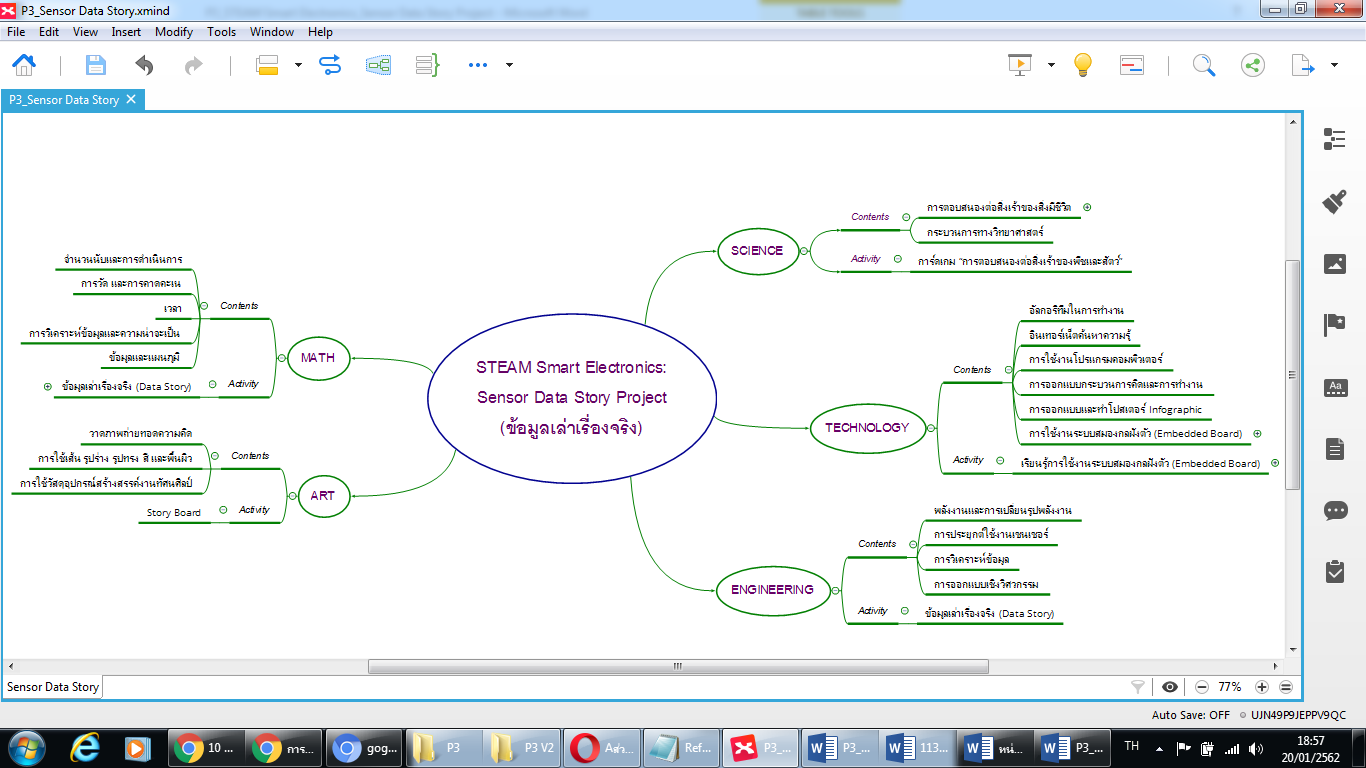 ขั้นที่ระยะเวลาบทบาทของผู้สอนและผู้เรียนโอกาสหรือสิ่งที่นำมาใช้ประเมินผล2ชั่วโมงที่3 – 4วิชา วิทยาศาสตร์ผู้สอนให้ผู้เรียนได้เรียนรู้เรื่องพื้นฐานที่จำเป็นต่อการทำโครงงาน ซึ่งอาจจะสอดแทรกหัวข้อความรู้ในขณะทำกิจกรรมต่างๆ ได้ เช่นการตอบสนองต่อสิ่งเร้าของสิ่งมีชีวิตกระบวนการทางวิทยาศาสตร์กิจกรรม: การ์ดเกม “การตอบสนองต่อสิ่งเร้าของพืชและสัตว์”ผู้สอนให้ผู้เรียนแลกเปลี่ยนแบ่งปันประสบการณ์ที่เคยได้พบเจอจากการสังเกตพฤติกรรมหรือมีข้อมูลความรู้เกี่ยวกับพืชและสัตว์ที่มีการตอบสนองต่อสิ่งเร้า เช่น ต้นถั่วเขียวจะโน้มยอดไปทางที่แสงส่องเข้ามา ผักกระเฉดจะหุบราบลงสักพักเมื่อมีอะไรไปเขี่ยที่ใบ สุนัขกระดิกหาง สุนัขเห่า อึ่งอ่างพองลม กบพองถุงลมใต้คอ งูเห่าแผ่แม่เบี้ย กิ้งก่าเปลี่ยนสีผิว มดขนไข่ กิ้งกือม้วนตัว หอยหุบเปลือก ฯลฯ จากนั้นให้ผู้เรียนแบ่งกลุ่มร่วมกันระดมความคิดว่าทำไม พืชและสัตว์ แสดงพฤติกรรมต่างๆ เหล่านั้นเพื่ออะไร อะไรเป็นสิ่งเร้า อะไรเป็นตัวรับรู้ให้ผู้เรียนแต่ละกลุ่มช่วยกันสร้างการ์ดเกม “การตอบสนองต่อสิ่งเร้าของพืชและสัตว์” โดยค้นหาข้อมูลจากอินเทอร์เน็ต แยกเป็นการ์ดที่เป็นภาพแสดงพฤติกรรมตอบสนองต่อสิ่งเร้า และการ์ดที่เป็นรายละเอียดหรือคำอธิบายถึงการแสดงพฤติกรรมเหล่านั้น เช่น ชื่อพืชหรือสัตว์ พฤติกรรมที่แสดงออกหรือตอบสนองต่อสิ่งเร้า สิ่งเร้า และตัวรับรู้ ฯลฯ เมื่อทำการ์ดเสร็จแล้ว ให้แต่ละกลุ่มเล่นการ์ดเกมที่ได้จัดทำขึ้น และคิดกติกาการเล่นการ์ดเกมภายในกลุ่มของตนเองให้ผู้เรียนแต่ละกลุ่มร่วมกันอภิปรายถึง พฤติกรรมที่แสดงออกหรือตอบสนองต่อสิ่งเร้าของพืชและสัตว์เกิดจากสาเหตุใดบ้าง ?  และ พืช สัตว์ และมนุษย์ มีประสาทสัมผัสหรือตัวรับรู้ (Sensory) ที่เหมือนกันหรือต่างกันอย่างไร ให้ยกตัวอย่างและเหตุผลประกอบ?ผู้สอนและผู้เรียนร่วมกันสรุปการเรียนรู้ที่ได้จากการทำกิจกรรมและแบ่งปันความรู้สึกหรือความประทับใจให้เพื่อนๆ ได้รับรู้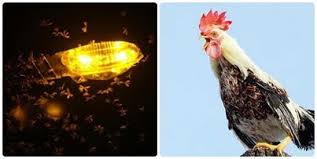 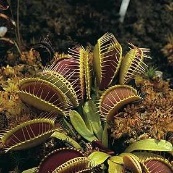 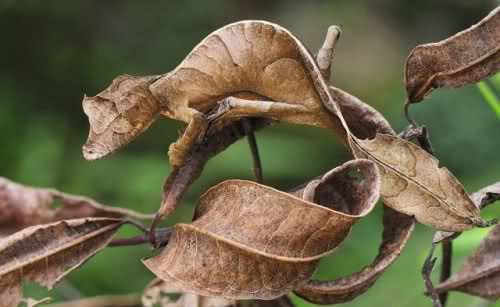 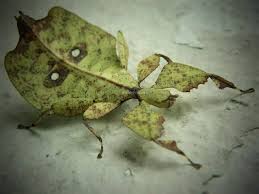 การคิด ออกแบบ และสร้างสรรค์ผลงานการวางแผนและลงมือปฏิบัติงานตาม กระบวนการทางวิทยาศาสตร์และการออกแบบเชิงวิศวกรรมการทำงานอย่างเป็นขั้นเป็นตอนกระบวนการคิดจากการถามคำถามและการให้เหตุผลในการตอบการตอบคำถามอย่างมีเหตุผล/วิธีคิดในการได้มาซึ่งคำตอบความกล้าแสดงความคิดเห็นของตนเองอย่างมีเหตุผล และเปิดใจรับฟังความคิดเห็นของผู้อื่นการแลกเปลี่ยนเรียนรู้ร่วมกันคุณภาพของแนวคิดจากการคิดสะท้อนกลับและการอภิปรายขั้นที่ระยะเวลาบทบาทของผู้สอนและผู้เรียนโอกาสหรือสิ่งที่นำมาใช้ประเมินผล3ชั่วโมงที่5 – 6วิชา เทคโนโลยีผู้สอนให้ผู้เรียนได้เรียนรู้เรื่องพื้นฐานที่จำเป็นต่อการทำโครงงาน ซึ่งอาจจะสอดแทรกหัวข้อความรู้ในขณะทำกิจกรรมต่างๆ ได้ เช่นการใช้งานระบบสมองกลฝังตัว (เช่น GoGo Board, KidBright, micro:bit เป็นต้น)การใช้งานเซนเซอร์ การอ่านค่า และการแปลผลกิจกรรม: เรียนรู้การใช้งานระบบสมองกลฝังตัว (Embedded Board) กับเซนเซอร์แบบต่างๆผู้สอนแนะนำการใช้งาน ระบบสมองกลฝังตัวกับเซนเซอร์แบบต่างๆผู้สอนให้ผู้เรียนแบ่งกลุ่ม ฝึกการอ่านค่าเซนเซอร์แบบต่างๆ เช่น แสง อุณหภูมิ ความชื้น สวิทช์ สี เสียง น้ำฝน ระยะทาง การเคลื่อนไหว สนามแม่เหล็ก ฯลฯ  ซึ่งแสดงผลผ่านทางหน้าจอ (Monitor)  โดยอาจจะจำลองสถานการณ์และทดลองใช้งานเซนเซอร์ เพื่ออ่านค่า แปลผล และหาความสัมพันธ์ตามความจริงของธรรมชาติที่เกิดขึ้น เช่น แสงมาก อุณหภูมิก็ควรจะสูงขึ้นด้วย ฯลฯผู้สอนอาจให้ผู้เรียนจำลองเหตุการณ์ โดยเลือกใช้งานเซนเซอร์และแสดงค่าของเซนเซอร์ตามเหตุการณ์นั้นๆ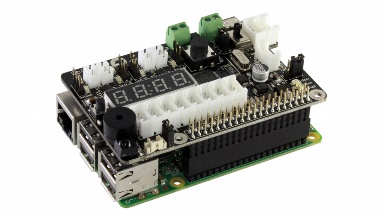 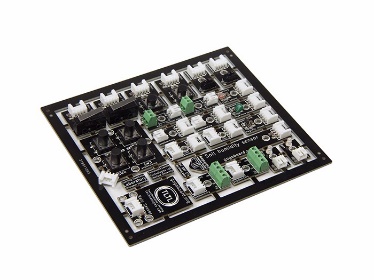 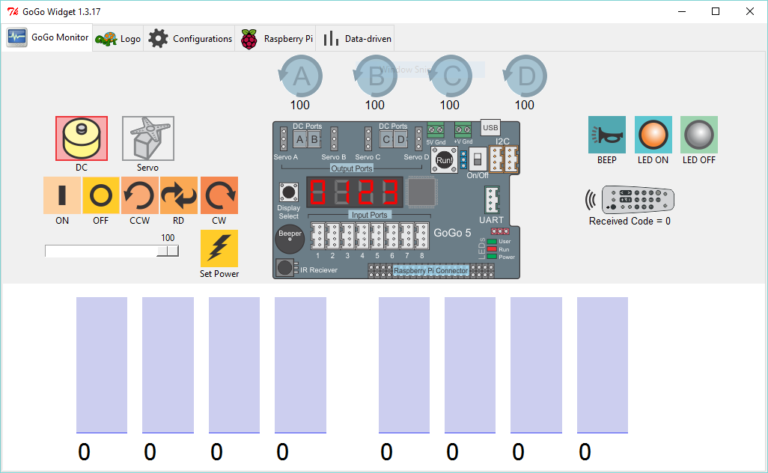 การใช้เทคโนโลยีอย่างเหมาะสมและสร้างสรรค์กระบวนการคิดจากการถามคำถามและการให้เหตุผลในการตอบการคิดวิเคราะห์และสรุปข้อมูลอย่างมีเหตุผล เป็นขั้นเป็นตอนขั้นที่ระยะเวลาบทบาทของผู้สอนและผู้เรียนโอกาสหรือสิ่งที่นำมาใช้ประเมินผล4ชั่วโมงที่7 – 10วิชา คณิตศาสตร์วิชา ศิลปะวิชา วิศวกรรมศาสตร์ผู้สอนให้ผู้เรียนได้เรียนรู้เรื่องพื้นฐานที่จำเป็นต่อการทำโครงงาน ซึ่งอาจจะสอดแทรกหัวข้อความรู้ในขณะทำกิจกรรมต่างๆ ได้ เช่นพลังงานและการเปลี่ยนรูปพลังงานการประยุกต์ใช้งานเซนเซอร์การวิเคราะห์ข้อมูลการออกแบบเชิงวิศวกรรมอย่างง่ายกิจกรรม/โครงงาน: ข้อมูลเล่าเรื่องจริง (Data Story)ผู้สอนให้ผู้เรียนทบทวนการใช้งานเซนเซอร์แบบต่างๆ โดย บอกเหตุการณ์จำลอง การติดตั้งใช้งาน และค่าเซนเซอร์ที่อ่านได้บ่งบอกถึงอะไร ?ผู้สอนให้ผู้เรียนแบ่งกลุ่มทำงานตามกระบวนการออกแบบเชิงวิศวกรรม โดยให้แต่ละกลุ่มออกแบบเรื่องราว (Story) ที่มีลำดับเหตุการณ์อย่างน้อย 5 เหตุการณ์ ประกอบด้วย 4 เหตุการณ์ที่เป็นความจริง และ 1 เหตุการณ์หลอก เพื่อให้เพื่อนกลุ่มอื่นๆ ได้ตามหาความจริงว่า เหตุการณ์นั้นควรเป็นอย่างไร จากการอ่านค่าข้อมูลของเซนเซอร์ที่ใช้งานในแต่ละเหตุการณ์ให้ผู้เรียนแต่ละกลุ่มคิดและออกแบบตัวละครหลักว่าจะติดตั้งใช้งานเซนเซอร์อะไรและที่ใดบ้าง จากนั้นให้ออกแบบเรื่องราวผ่าน Story Board  โดยผู้สอนอาจเชิญคุณครูศิลปะมาเป็นวิทยากรพิเศษในชั่วโมงนี้ เพื่อร่วมแลกเปลี่ยนเรียนรู้กับผู้เรียนในขณะลงมือทำกิจกรรมและให้ความรู้เรื่องวาดภาพถ่ายทอดความคิดการใช้เส้น รูปร่าง รูปทรง สี และพื้นผิวการใช้วัสดุอุปกรณ์สร้างสรรค์งานทัศนศิลป์การคิด ออกแบบ และสร้างสรรค์ผลงานการวางแผนและลงมือปฏิบัติงานตามกระบวนออกแบบเชิงวิศวกรรมการใช้เทคโนโลยีอย่างเหมาะสมและสร้างสรรค์การทำงานอย่างเป็นขั้นเป็นตอนบันทึกการเรียนรู้ เช่น ข้อมูล/ความรู้ กระบวนการเรียนรู้ ผลลัพธ์ที่ได้จากการเรียนรู้ เคล็ดลับที่ได้จากการทำงาน วิธีแก้ไข/ปรับปรุงผลงาน เป็นต้นการตอบคำถามอย่างมีเหตุผล/วิธีคิดในการได้มาซึ่งคำตอบความกล้าแสดงความคิดเห็นของตนเองอย่างมีเหตุผล และเปิดใจรับฟังความคิดเห็นของผู้อื่นการแลกเปลี่ยนเรียนรู้ร่วมกันขั้นที่ระยะเวลาบทบาทของผู้สอนและผู้เรียนโอกาสหรือสิ่งที่นำมาใช้ประเมินผลให้ผู้เรียนแต่ละกลุ่มนำเหตุการณ์ต่างๆ คิดมาจำลองและประยุกต์ใช้งานเซนเซอร์เพื่อสร้างข้อมูลตามเหตุการณ์นั้นๆ โดยแต่ละเหตุการณ์จะต้องมีข้อมูลของเซนเซอร์ที่นำไปประยุกต์ใช้งานครบทุกตัว เพื่อให้เพื่อนๆ สามารถนำไปใช้สืบหาความจริงของเหตุการณ์นั้นจากข้อมูลที่มี ซึ่งผู้สอนอาจสอดแทรกความรู้เกี่ยวกับวิชาคณิตศาสตร์ในหัวข้อเพื่อนำไปประยุกต์ในการทำโครงงานได้ง่ายยิ่งขึ้นจำนวนนับและการดำเนินการการวัด และการคาดคะเนเวลาข้อมูลและแผนภูมิการวิเคราะห์ข้อมูลและความน่าจะเป็นเมื่อผู้เรียนแต่ละกลุ่มสร้างผลงานเสร็จแล้ว ให้ลองตรวจสอบเหตุการณ์จำลองและข้อมูลของเซนเซอร์ที่ติดตั้งใช้งานในตัวละครหลัก ว่าตรงตามเงื่อนไขหรือโจทย์ที่กำหนดไว้หรือไม่ และอาจปรับเปลี่ยนข้อมูลเซนเซอร์ต่างๆ หรือเหตุการณ์ให้สมจริงและน่าสนใจยิ่งขึ้นได้ตามความเหมาะสมให้ผู้เรียนแต่ละกลุ่มเตรียมนำเสนอผลงาน ตามหัวข้อดังนี้ ชื่อเรื่อง (Story)ตัวละครหลัก และการติดตั้งใช้งานเซนเซอร์ลำดับเหตุการณ์ 5 เหตุการณ์ ประกอบด้วย 4 เหตุการณ์จริง และ 1 เหตุการณ์หลอกข้อมูลเซนเซอร์ที่แสดงค่าในแต่ละเหตุการณ์ให้ผู้เรียนแต่ละกลุ่มนำเสนอผลงานตามหัวข้อที่เตรียมไว้ โดยผู้เรียนกลุ่มอื่นๆ รับฟังเรื่องราวอย่างตั้งใจ และพยายามค้นหาหรือสืบความจริงจากข้อมูลที่มีว่า เหตุการณ์ใดหรอก ?  และ ความจริงควรเป็นอย่างไร ?  นำเสนอวนจนครบทุกกลุ่มให้ผู้เรียนแต่ละกลุ่มร่วมกันอภิปรายถึงความสำคัญของเซนเซอร์และการนำไปใช้ประโยชน์ จากนั้นให้แต่ละกลุ่มช่วยกันสรุปสิ่งที่ได้เรียนรู้และผลการอภิปรายลงบนกระดาษปรู๊ฟ แล้วนำไปแปะเรียงกันที่ผนังห้องขั้นที่ระยะเวลาบทบาทของผู้สอนและผู้เรียนโอกาสหรือสิ่งที่นำมาใช้ประเมินผลการนำเสนอผลงานและงานนิทรรศการผลลัพธ์การเรียนรู้ (Presentation & Exhibition)ให้ผู้เรียนนำเสนอผลงานจากโครงงานของตนเอง ตามวิธีการที่ถนัดและเป็นธรรมชาติ เช่น การนำเสนองานด้วยโปรแกรม MS PowerPoint, Canva, Prezi, การจัดการแสดง Role Play, รูปแบบ Game Show ,หรือ TEDx Talks เป็นต้น และให้นำผลงานการเรียนรู้ของตนเองออกมาแสดงในงานนิทรรศการ โดยให้ผลงานผู้เรียนแต่ละคนหรือผลงานแต่ละกลุ่มทั้งหมดที่ได้ทำในโครงงานมาจัดแสดง พร้อมทั้งตกแต่งมุมแสดงผลงานให้สวยงาม ได้แก่ข้อมูลเล่าเรื่องจริง (Data Story)การ์ดเกม “การตอบสนองต่อสิ่งเร้าของพืชและสัตว์”สมุดบันทึกการเรียนรู้ถ้าเป็นไปได้อาจเปิดโอกาสให้คนที่สนใจเข้าร่วมงาน เช่น ครูผู้สอนในโรงเรียน นักเรียนชั้นอื่นๆ ฯลฯ ได้เข้าร่วมชื่นชมผลงาน พูดคุย ซักถาม และเข้าร่วมกิจกรรมที่บางกลุ่มอาจมีการเตรียมให้ร่วมสนุก และหากมีความพร้อมเรื่องสถานที่ เวลา และโอกาส ควรขยาย Scale ของงานนิทรรศการนี้ด้วยการเชิญบุคคลภายนอกให้มาร่วมงานด้วยจะเป็นประสบการณ์ที่ดีให้กับผู้เรียนได้ดีมากยิ่งขึ้น เช่น ผู้ปกครอง อาจารย์ผู้สอนและนักเรียนจากโรงเรียนอื่นๆ อาจารย์และนักศึกษาสาขาวิชาอิเล็กทรอนิกส์อัจฉริยะ หรือสาขาอื่นที่เกี่ยวข้อง เป็นต้นการใช้เทคโนโลยีอย่างเหมาะสมและสร้างสรรค์ความกล้าแสดงความคิดเห็นของตนเองอย่างมีเหตุผลและเปิดใจรับฟังความคิดเห็นของผู้อื่นการตอบคำถามอย่างมีเหตุผล/วิธีคิดในการได้มาซึ่งคำตอบคิดสร้างสรรค์ผลงานจากกิจกรรมขั้นที่ระยะเวลาบทบาทของผู้สอนและผู้เรียนโอกาสหรือสิ่งที่นำมาใช้ประเมินผลการสะท้อนคิดจากสิ่งที่ทำ (Reflection)ให้ผู้เรียนได้สะท้อนความรู้ ความคิด และความรู้สึก ที่มีต่อการเรียนรู้แบบ STEAM Project ว่า สิ่งที่แตกต่างระหว่างการเรียนรู้ผ่านการทำโครงงานแบบนี้กับการเรียนแบบเดิมที่เคยเรียนมาสิ่งที่ตัวเองได้เรียนรู้นอกจากเนื้อหาบทเรียนสิ่งที่ตัวเองรู้สึกเปลี่ยนแปลงไปสิ่งที่อยากจะบอกกับตัวเอง/ที่ค้นพบในตัวเองสิ่งที่อยากจะบอกเพื่อนร่วมทีมสิ่งที่อยากจะนำไปต่อยอด/ประยุกต์ใช้ในชีวิตประจำวันเรื่องอื่นๆ ที่อยากพูดให้ผู้เรียนลอง ประเมินตนเองด้วยกราฟใยแมงมุม ซึ่งหัวข้อประเมินอาจจะช่วยกันระดมความคิดว่าควรมีหัวข้อสำคัญอะไรบ้าง และช่วงคะแนนเป็นอย่างไร จากนั้นให้ผู้เรียนประเมินตนเอง พร้อมทั้งให้เหตุผลเพื่อที่จะพัฒนาการเรียนรู้ของตนเอง โดยอาจใช้คำถามว่า ครั้งต่อไปเราจะทำอย่างไรให้ได้คะแนนสูงสุด ?  ลงในกระดาษ A4  ซึ่งผู้สอนและผู้เรียนอาจร่วมกันแลกเปลี่ยนความคิดเห็นเกี่ยวกับการพัฒนาการเรียนรู้ของตนเองได้ตามความสมัครใจ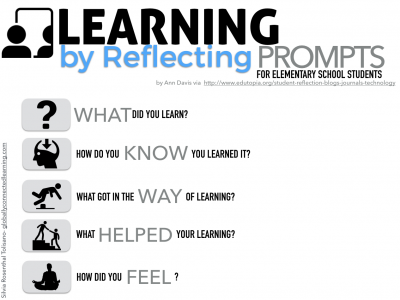 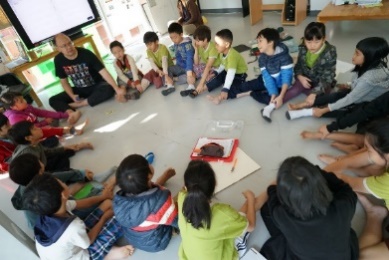 คุณภาพของแนวคิดจากการคิดสะท้อนกลับและการอภิปรายความคิดเห็นร่วมและความคิดเห็นเดิมที่สะท้อนให้เห็นจากการเรียนรู้ในห้องโครงงานการฟังอย่างลึกซึ้ง (สติ)ความคิดสร้างสรรค์ระดมความคิดพร้อมวิธีแก้ปัญหาลำดับขั้นตอน(ลำดับขั้นก่อนหน้านี้)การคิดอย่างมีวิจารณญาณตั้งคำถามและประเมินความคิดและการแก้ปัญหาลำดับขั้นตอน(ลำดับขั้นก่อนหน้านี้)จินตนาการใช้ความรู้สึก ใช้ความเห็นอกเห็นใจ การสังเกต และอธิบายความเกี่ยวโยงของประสบการณ์ของตนและข้อมูลที่ได้สำรวจ ค้นหา ระดมความคิด12, 4เข้าใจบริบทและขอบเขตของปัญหาที่เกิดขึ้นทบทวนทฤษฎีทางเลือกความคิดเห็นและเปรียบเทียบเพื่อหามุมมองเกี่ยวกับปัญหาที่เกิดขึ้น1, 2, 43, 4สอบถามเพื่อสร้างความสัมพันธ์  สร้างมุมมองเชิงบูรณาการ สร้างวินัย และอื่นๆลองเล่นกับความผิดปกติ ความเสี่ยงความคิดที่แตกต่างจากกรอบโดยสิ้นเชิง1, 34ระบุจุดแข็งและจุดอ่อนของหลักฐานข้อโต้แย้ง  คำอ้างและความเชื่อความท้าทายของสมมติฐาน ตรวจสอบความถูกต้อง วิเคราะห์ช่องว่างในการเรียนรู้44ลงมือทำและแบ่งปันนึกภาพ แสดงสิ่งที่คิด ผลิต คิดค้นผลิตภัณฑ์ใหม่ หาวิธีการแก้ปัญหาการทำงานชื่นชมมุมมองความแปลกใหม่ทางการแก้ปัญหาหรือผลกระทบที่อาจเกิดขึ้นได้2, 44ประเมิน หาพื้นฐาน แสดงความคิดเห็น  มีผลิตผลเชิงตรรกะ มีเกณฑ์จริยธรรม หรือสุนทรียศาสตร์ มีการหาเหตุผลตระหนักถึงอคติทางมุมมองของตนเอง (ตามที่ได้รับจากผู้อื่น) ความไม่แน่นอน ข้อจำกัดของวิธีการแก้ปัญหา43, 4ระดับการคิดระดับ 1ระดับ2ระดับ3ระดับ4จินตนาการความรู้สึก ความเอาใจใส่ การสังเกตการอธิบายเพื่อเชื่อมโยงระหว่างประสบการณ์เดิมและความรู้ใหม่สำรวจ ค้นหา และสร้างความคิด(ขั้นตอนที่ 3, 4)ผู้เรียนแสดงให้เห็นการให้ความร่วมมือกับกิจกรรมน้อย ผู้เรียนแสดงให้เห็นการให้ความร่วมมือกับกิจกรรมค่อนข้างน้อย ผู้เรียนแสดงให้เห็นการให้ความร่วมมือกับกิจกรรมอย่างชัดเจน ผู้เรียนแสดงให้เห็นความกระตือรือร้นและมีส่วนร่วมในกิจกรรมอย่างชัดเจนลงมือทำและแบ่งปันแสดงสิ่งที่คิด ผลิตผลิตภัณฑ์ใหม่หาวิธีการแก้ปัญหาการทำงานชื่นชมมุมมองความแปลกใหม่ทางการแก้ปัญหาหรือผลกระทบที่อาจเกิดขึ้นได้(ขั้นตอนที่ 2, 4)สิ่งที่คิดขึ้นใหม่และการอธิบายคำตอบของผู้เรียน ยังมีข้อจำกัดของการยกตัวอย่างประกอบเหตุและผลของการได้มาซึ่งคำตอบสิ่งที่คิดขึ้นใหม่และการอธิบายคำตอบของผู้เรียน มีการยกตัวอย่างประกอบเหตุและผลของการได้มาซึ่งคำตอบบ้าง แต่ยังเบี่ยงเบนไปจากความรู้เดิมเล็กน้อยสิ่งที่คิดขึ้นใหม่และการอธิบายคำตอบของผู้เรียน มีการยกตัวอย่างประกอบเหตุและผลของการได้มาซึ่งคำตอบค่อนข้างชัดเจน มีการอ้างอิงจากศาสตร์อื่นบ้างมาอภิปรายเพิ่มเติมแต่แนวคิดยังคล้ายกับที่เคยมีมาก่อนหน้านี้ แต่ปรับใหม่เป็นรูปแบบของตัวเองสิ่งที่คิดขึ้นใหม่และการอธิบายคำตอบของผู้เรียน มีการยกตัวอย่างประกอบเหตุและผลของการได้มาซึ่งคำตอบชัดเจน มีการอ้างอิงศาสตร์วิชาอื่นๆ มาเชื่อมโยงประกอบ มีเหตุผลที่น่าเชื่อถือ มีการอภิปรายแนวคิดเพิ่มเติมที่ต่างไปจากที่เคยมีมาแต่เดิมเป็นตัวของตัวเองชัดเจน 